Workstation 1: Micro:bit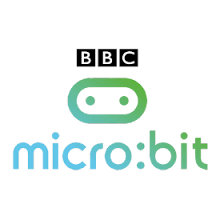 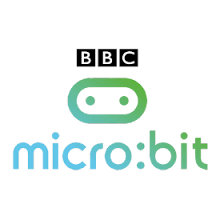 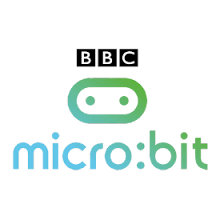 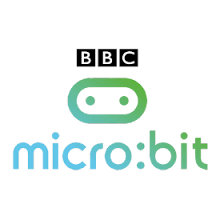 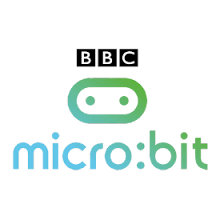 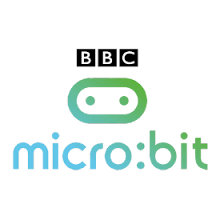 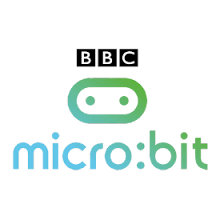 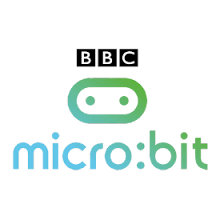 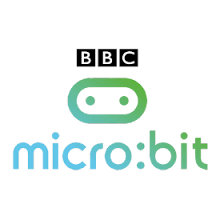 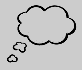 Teacher reflection:In your problem where was: Problem decomposition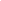 Pattern recognition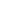 Algorithmic thinking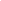 Abstraction 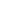 2. What problems/difficulties do you anticipate children will have when trying to create their own solutions?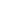 3. What pedagogical strategies can you think of to help students overcome their problems? 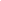 